   ARARAQUARA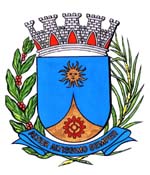 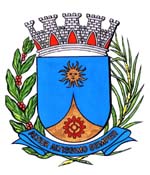     2067/15.:  TENENTE SANTANA:DEFERIDA.Araraquara, _________________                    _________________	Indico ao Senhor  Municipal, a  de   entendimentos com a Secretaria Municipal de Trânsito e Transportes, a fim de permitir estacionamento em 45º nos seguintes locais: Avenida Paraná entre a Rua dos Estados e Avenida Francisco Vaz Filho;Rua dos Estados entre as Avenidas Francisco Vaz Filho e Paraná;Esses locais tem um fluxo grande de veículos devido a existência de empresas de comércio de veículos e conforme pode ser verificado na foto anexa, o estacionamento em 45º já é praticado, mas, ainda não foi regulamentado. A permissão de estacionamento de veículos em 45º aumenta o número de vagas e melhora o estacionamento no local. A regulamentação precisa ser feita com certa urgência, pois a fiscalização de trânsito está ameaçando fazer autuações no local.Araraquara, 10 de setembro de 2015.TENENTE SANTANAEM./ Estacionamento 45º